Drodzy Rodzice i Uczniowie!Przed nami święta, czyli czas odpoczynku i radości w gronie rodzinnym. Do tej pory zrobiliście już naprawdę dużo z języka polskiego, za co serdecznie dziękuję. Wielu z Was pracuje systematycznie, co owocuje wysokimi ocenami z przedmiotu. Ponieważ nie wiemy, jak długo będziemy pozostawać w tej szczególnej szkolnej rzeczywistości, chciałabym, aby czas świąt był  dla Was i Waszych rodzin rzeczywiście czasem oddechu i regeneracji sił.  Jeśli będziecie mieli czas, możliwości i ochotę, obejrzyjcie sobie filmy „Hobbit – niezwykła podróż” (rok produkcji 2012), „Ania z Zielonego Wzgórza” (część 1 i 2 z polskim lektorem) oraz „W pustyni i w puszczy” (rok produkcji 2001).  Są to filmowe adaptacje Waszych przyszłorocznych lektur. Wszystkie dostępne są na CDA.Życzę Wam wszystkim dużo zdrowia, miłości i rodzinnego ciepła. Dbajcie o siebie i swoich najbliższych. Obyśmy wytrwali i nie dali się biedzie! Wasza polonistka, Magdalena Turek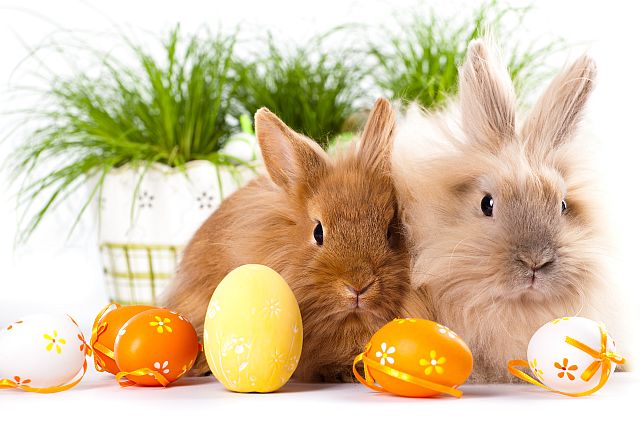 